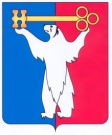 АДМИНИСТРАЦИЯ ГОРОДА НОРИЛЬСКАКРАСНОЯРСКОГО КРАЯПОСТАНОВЛЕНИЕ07.10.2021                                                г. Норильск                                             № 473О внесении изменений в постановление Администрации города Норильска от 27.04.2010 № 146В связи с кадровыми изменениями в Администрации города Норильска, ПОСТАНОВЛЯЮ:1. Внести в постановление Администрации города Норильска от 27.04.2010                 № 146 «О внесении изменений в постановление Администрации города Норильска от 04.02.2009 № 53 «Об утверждении Положения и состава межведомственной комиссии по утверждению проектов памятников, памятных знаков, мемориальных досок и вопросам благоустройства мемориальных зон на территории муниципального образования город Норильск» (далее – Постановление) следующее изменение:1.1. Состав межведомственной комиссии по утверждению проектов памятников, памятных знаков, мемориальных досок и вопросам благоустройства мемориальных зон на территории муниципального образования город Норильск, утвержденный Постановлением, изложить в редакции согласно приложению к настоящему распоряжению. 2. Опубликовать настоящее постановление в газете «Заполярная правда» и разместить его на официальном сайте муниципального образования город Норильск.Глава города Норильска							            Д.В. КарасевПриложениек постановлениюАдминистрации города Норильскаот 07.10.2021 № 473УТВЕРЖДЕНпостановлением                                                                        Администрации города Норильскаот 27.04.2010 № 146Состав Межведомственной комиссии по утверждению проектов памятников, памятных знаков, мемориальных досок и вопросам благоустройства мемориальных зон на территории муниципального образования город НорильскКоростелеваНаталья Михайловназаместитель Главы города Норильска по социальной политике, председатель комиссииСеменова Лариса Николаевнаи.о. начальника Управления по делам культуры и искусства Администрации города Норильска, заместитель председателя комиссииМоисееваЕлена Анатольевназаместитель начальника отдела развития отраслевых услуг Управления по делам культуры и искусства Администрации города Норильска, секретарь комиссииЧлены комиссии:Добровольский Андрей Александровичначальник Талнахского территориального управления Администрации города НорильскаНепляховичЛариса Анатольевнадепутат, председатель постоянной комиссии по социальной политики Норильского городского Совета депутатов (по согласованию)ВолгинМихаил Юрьевичпредседатель Норильской местной общественной организации «Общероссийской общественной организации «Союз архитекторов России» (по согласованию)НедбайлоЕлена Васильевнаначальник Кайерканского территориального управления Администрации города НорильскаБереговских Анатолий Владимировичначальник Управления городского хозяйства Администрации города НорильскаГоликова Елизавета Викторовнаначальник Управления общественных связей и массовых коммуникаций Администрации города НорильскаСоловьев      Вячеслав     Юрьевичначальник МКУ «Управление капитального ремонта и строительства»Кузьмина Ольга Валерьевнаначальник Управления имущества Администрации города НорильскаНикитинаТатьяна Михайловнаначальник Управления архитектуры и градостроительства Администрации города НорильскаСапожников Андрей Анатольевичначальник Управления экономики Администрации города НорильскаКочневаТатьяна Ивановнапреподаватель МБУ ДО «Норильская детская художественная школа» (по согласованию)ЧуйковаЕлена Владимировнадиректор МКУ «Управление муниципальных закупок»